PACE CHART FALL 2017 (16 WEEKS) ANATOMY AND PHYSIOLOGY SEGMENT 1- (COHORT 1)NOTE: Please know that all assignments listed as HONORS is only to be completed by honors students. If you are not in this class as honors, please skip all assignments listed as “HONORS”! Also, make sure to put "check" marks by each assignment you complete and feel free to print this out so you can keep yourself on pace to avoid being withdrawn by the "GRACE PERIOD" date.*Your A&P course requires that you complete at least one collaboration option for each segment. You may choose between the collaboration options listed in each of the lessons OR attend a Live Lesson with Mrs. Ferguson.  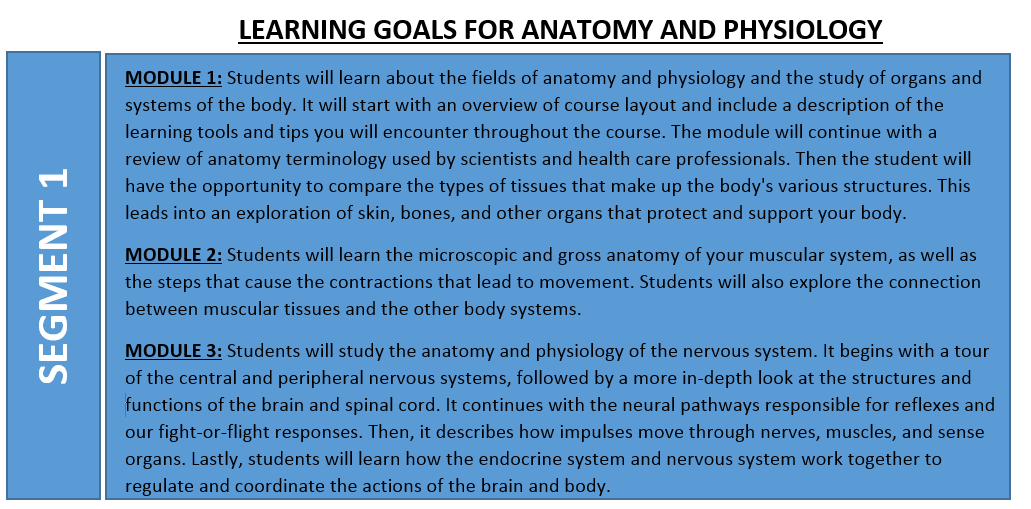 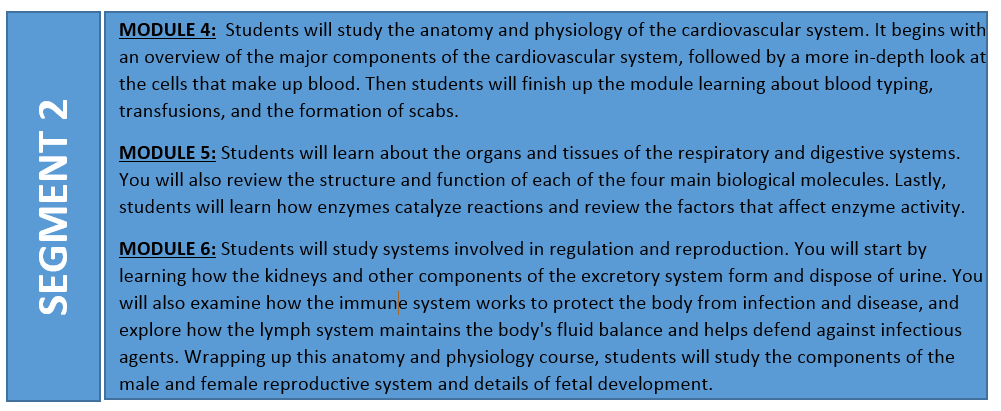 DATEWeekASSIGNMENTS TO COMPLETE8/18/201711.00: Pretest1.01: Intro to Anatomy and Physiology1.02: Understanding Anatomy and Physiology8/25/201721.03: Tissues1.04: Skin-The Largest Organ9/1/201731.05: The Human Skeleton1.05 HONORS: Bone Markings9/8/201741.06: Bone Tissues1.07: Discussion-Based Assessment9/11/2017GRACE PERIOD ENDS9/15/201751.07: Exam1.07: Honors Exam1.08: Collaboration Opportunity*9/22/201762.01: Axial and Appendicular Muscles9/29/201772.02: Skeletal Muscle2.02 HONORS: Cellular Energy10/6/201782.03: Muscle Contraction2.03 HONORS: Physiology of Muscle10/13/201792.04: Discussion Based Assessment2.04: Exam2.04: Honors Exam2.05: Collaboration Opportunity*10/20/2017103.00: Pretest3.01: Nervous System3.02: The Spinal Cord10/27/2017113.03: The Brain3.04: Sympathetic and Parasympathetic Nervous Systems11/3/2017123.05: Nerve Conduction3.06: Senses11/10/2017133.07: Endocrine System3.07 HONORS: Hormones11/17/2017143.08: Discussion-Based Assessment3.08: Exam11/20-11/2411/20-11/24THANKSGIVING BREAK12/1/20171503.08: Honors Exam3.09: Collaboration Opportunity*12/8/2017163.10: Segment One Exam3.10: Honors Segment One Exam12/15/2017COURSE ENDSYour A&P course requires that you complete at least one collaboration option for each segment. You may choose between the collaboration options listed in each of the lessons. 